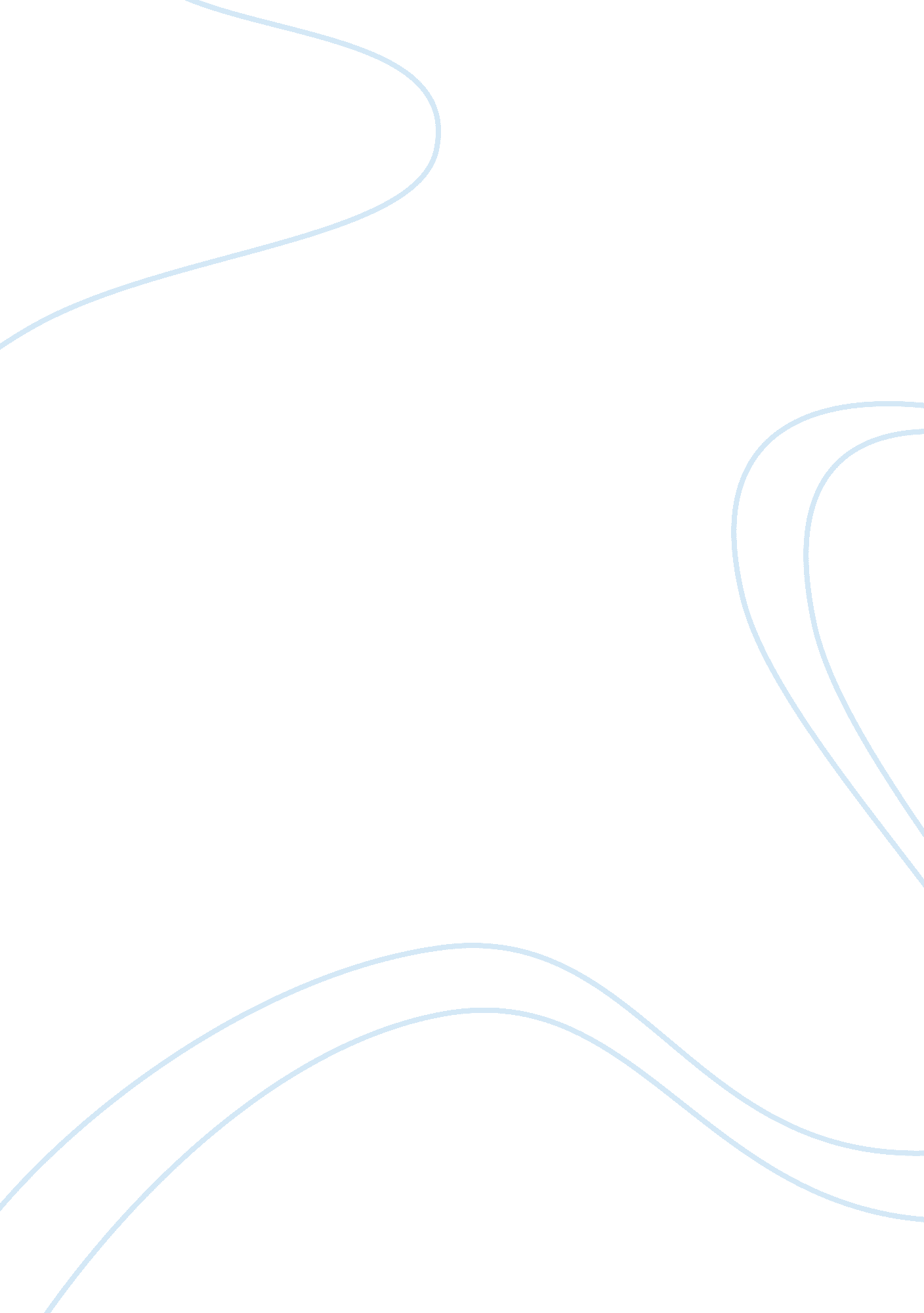 Cross culture management deals with the collaboration of different cultures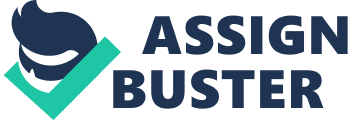 PETER 'S LINK The Peter 's link consist of six information beginnings in relation to the subject 'CROSS CULTURAL MANAGEMENT ' and I am directed to choose any two out of those six links in order to do my study and I am required to give grounds sing my choice of those links. There are six different beginnings viz. WIKIPEDIA, JOURNAL PUBLISHED IN EMERALD, ONLINE NEWSPAPER 'THE FINANCIAL TIMES ' , INTERNET SOURCES and A PUBLISHED BOOK severally. Out of these I preferred 3rd and 4th beginnings i. e. 'an on line newspaper ' and 'internet beginning ' so as to compose my study. I selected above two beginnings because on line newspaper and cyberspace provide us up-to- day of the month information and besides set together all the facets of a peculiar topic or subject. Introduction Cross civilization direction trades with the coaction of different civilizations in a concern apparatus. Business is an economic construction in which articles and comfortss are interchanged for one another or money on the footing of their demands and values. However people in this universe are at discrepancy with each other in their behavior, sentiment, life style and environmental province of personal businesss, and all this together plan their civilization. The term 'culture ' is defined as a set of human traffics based on abilities, cognition, values and behaviou which are formed historically, geographically, economically, socially and separately. `` Culture in general is concerned with beliefs and values on the footing of which people interpret experiences and act separately and in a group '' ( Vadim Kotelnikov, 2007 ) . The study has scrutinized the irresistible impulse of Cross civilization direction preparation so that everything could work in sync and harmoniousness for the organisation 's stableness and survivability. Consequence OF CULTURAL DIVERSITY IN WORK PLACE Cultural diverseness is by and large advantageous and favourable for an organisation and its members. When people of different civilizations meet under the same roof, it consequences in creativeness, better the concern repute and besides heighten the registration and selling chances. However sometimes cultural diverseness leads to cultural differences when non identified and treated appropriately. When direction fails to descry the cultural issues and to take action consequently, it can predate to civilization daze. Culture daze is a status of obfuscation for an person who is all of a sudden exposed to a foreign civilization. The frequent symptoms of civilization daze are: Confusion Anxiety Frustration Inappropriate societal behaviour Helplessness Poor public presentation If an person who is outstanding portion of a concern falls quarry to civilization daze, it can take to a really off seting state of affairs for that organisation ( Vadim kotelnikov, 2007 ) . Some houses do non handle cultural difference as an of import issue. Either they do nil to pull off this topic or they do non cognize the right technique. Cari Caldwell, the head of 'Future Considerations ' originated in London remarked that in 1980 's, the chief hub of the companies, chiefly in Western Europe was on the preparation for transverse civilization direction. But now maximal figure of companies is executing barely in this respect. ( Sarah Murray, 2005 ) Cultural DIMENSIONS Cultural dimensions differ along many dimensions both on national and organisational degree. In our twenty-four hours to twenty-four hours life, we encounter different types of cultural dimensions. Some of them are: Language Language, the principal agencies used by human existences to pass on with each other. The civilisation of a province is represented by its linguistic communication. Language is exactly the foundation of the communicating. The lexis, composing and construction used by an single reveal his background. Indeed same linguistic communication is spoken in different states and the best illustration is American English and British English. But they contrast a batch. The most distinguishing differences between American and British English are in vocabulary and pronunciation. Even though there are minor differences in grammar, spellings, pitch and emphasis every bit good. `` Britain and America are two states separated by common linguistic communication. '' ( George Bernard Shaw ) Correspondingly, a concern can non travel frontward without sharing of thoughts, information 's and message with others. Therefore linguistic communication affairs a batch. INDIVIDUALISM VS COLLECTIVISM This aspect refers to the single capablenesss and self dependance with relation to dependence on associates and squad couples. 'Individualism ' refers to the restrain on individual 's single inclinations. An person who belongs to individualistic society will be capable adequate of doing his ain determinations. On the other manus, one who is possessed by collectivized society will look frontward to the suggestions and thoughts of those he is surrounded by. Attitude This dimension explains the point of views of individual belonging to different civilizations. Attitude of a individual depends upon the factor that where and how he is raised. The reverberation of his civilization can be perceived from his attitude. In a concern set up, attitude carries a batch of weight. Right attitude is really of import to find the success of a concern ( Sarah Murray, 2005 ) . FEMININITY VS MASCULINITY Gender is one of the cardinal traits that count in cultural dimensions. The attitude towards adult females mostly fluctuates in different civilizations. Some civilizations have the stereotyped thought sing adult females. Harmonizing to them adult females are weak both mentally and physically, whereas in some civilizations they are treated every bit as work forces. Harmonizing to Mary Chapman, main executive of hired direction institute, `` Person who finds it comfy runing in one portion of universe might happen that they are treated in a really different manner in, for illustration, certain states in Africa '' . Gender affairs voluminously when it 's about corporate universe ( Sarah Murray, 2005 ) . DIFFERENT WAYS TO CONFRONT CROSS CULTURE Cross civilization direction is a concern which if diagnosed and treated in right mode can give enormous consequences. But today international houses are non concentrating on this issue truly due to which the public presentation and outcomes has aggravated instead than bettering. Peoples consider others as Wyrd, anomalous and incorrect, when they do non understand the interaction and behaviour of others by and large faced by them. Cari Caldwell, the head of Future Considerations originated in London remarked that corporate domain is non captive in puting money for the intent of transverse cultural preparation since they think that they have already expended a batch in this field. ( Sarah Murray 2005 ) This all is due to absence of reactivity and consciousness among concern people. Therefore, in order to make a positive work environment, consciousness sing the cultural difference is the basic demand. There is a demand to be respectful towards cultural difference and besides to hold an optimistic attack, because cultural difference if treated suitably can be an plus to the house. ( Vadim Kotelnikov, 2007 ) Today companies are crossing across countless states, particularly in Europe and therefore created urgency for the transverse cultural preparation. Where there is deficiency of consciousness for cultural differentiation, misunderstanding and confusion can look, which consecutively leads to the failure of a concern. There are different techniques to near the different sorts of forces cladding cultural differences. Simple and short classs can assist to prepare the employees for an abroad stationing or foreign concern trips. In fact, tonss of companies are utilizing long term cultural preparation coders to set in a wholly culturally diverse topographic point. ( Sarah Murray, 2005 ) OUTCOMES OF CROSS CULTURAL Training In concern apparatus, companies which are taking up transverse cultural preparation are demoing antic consequences. The results that are coming are approved globally. Lot of programmes are running that are pull offing the cross cultural differences. For illustration, Lehman Brothers are suiting batch of originative programmes with the aid of histrions from outside the company. The purpose is to do communicating more alive and active. Fleur Bothwik, Lehman brother 's diverseness manager remarks that corporate panel come together and discourse about their observations during interaction with the histrions. Another large name 'Accenture ' with about 110, 000 workers within 48 states, are managing challenges really magnificently originating from cultural differences, adds Kedrick Adkins, company 's main diverseness officer. Accenture treats outstanding issues such as working in different clip zones and clear ways of communicating that prohibits misinterpretations. It deals with societal issues, viz. different cultural attitudes towards gender. All this is done with the aid of advanced computing machine based transverse cultural consciousness tool. ( Sarah Murray, 2007 ) . A transnational house 'DuPont ' underwent preparation for its employees from a US based multicultural squad and changed their manner of development and selling for its decorating articles. Those members who were gone through preparation applied their accomplishments and changed the colors of their merchandises, which, which harmonizing to them appeal more to their abroad clients. This thought worked and DuPont gained about US $ 45 million wonderfully. ( Vadim Kotelnikov, 2007 ) Decision Above mentioned theory shows that cultural difference is a fact which exists in every international concern apparatus. Every administration trades with different sort 's o cultural difference. If non handled in a proper manner, it so leads to cultural daze which could be one of the causes for a concern failure. In today 's universe of globalization, civilization direction preparation is a must for every house so every bit to hold better consequences. The impression of Unity in Diversity can be fulfilled with the aid of appropriate preparation. Divers civilization in a concern plays a cardinal function in constructing up of trust among states. Therefore there is a demand to craft an sole and inimitable civilization without keeping reasonably towards one so that we can do most out of it. 